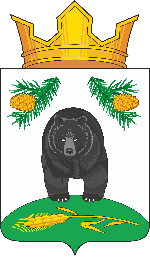 АДМИНИСТРАЦИЯ НОВОКРИВОШЕИНСКОГО СЕЛЬСКОГО ПОСЕЛЕНИЯПОСТАНОВЛЕНИЕ29.03.2023                                                                                                                  № 51О принятии в собственность движимого имущества               В соответствии с Решением Думы Кривошеинского района от 23.03.2023 № 180 «О безвозмездной передаче движимого муниципального имущества», Распоряжением Администрации Кривошеинского района от 27.03.2023 № 103-р «О  безвозмездной передаче  муниципального движимого имущества»                ПОСТАНОВЛЯЮ:                 1. Принять в собственность муниципального образования Новокривошеинское сельское поселение следующее движимое имущество:               2. Главному бухгалтеру Администрации Новокривошеинского сельского поселения (Т.А.Дубанос):1) оформить прием муниципального движимого имущества, указанного в п. 1 настоящего постановления;2) предоставить специалисту по муниципальной собственности и земельным ресурсам (Т.М.Фадина) копию акта приема-передачи движимого имущества, указанного в п.1 настоящего постановления.              3. Специалисту по муниципальной собственности и земельным ресурсам внести вышеуказанное движимое  имущество в реестр муниципального имущества муниципального образования Новокривошеинское сельское поселение.             4. Контроль за выполнением настоящего постановления оставляю за собой.Глава Новокривошеинского сельского поселения                                     А.О. Саяпин(Глава Администрации)№ппНаименование движимого имуществаКоличество,шт.Стоимость товара с учётом НДС, (руб.)Реестровый номер1.Станция для очистки воды в модульном исполнении «Комплекс водоочистной Гейзер –ТМ - 0,5» (с.Малиновка)1847904,27006372